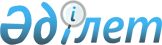 Об утверждении коэффициента зонирования, учитывающего месторасположение объекта налогообложения в населенном пункте
					
			Утративший силу
			
			
		
					Постановление акимата Акжаикского района Западно-Казахстанской области от 28 мая 2018 года № 155. Зарегистрировано Департаментом юстиции Западно-Казахстанской области 31 мая 2018 года № 5223. Утратило силу постановлением акимата Акжаикского района Западно-Казахстанской области от 2 октября 2020 года № 208
      Сноска. Утратило силу постановлением акимата Акжаикского района Западно-Казахстанской области от 02.10.2020 № 208 (вводится в действие с 01.01.2021).
      В соответствии с Кодексом Республики Казахстан от 25 декабря 2017 года "О налогах и других обязательных платежах в бюджет (Налоговый кодекс)", Законом Республики Казахстан от 23 января 2001 года "О местном государственном управлении и самоуправлении в Республике Казахстан" и приказом Министра по инвестициям и развитию Республики Казахстан от 22 января 2016 года № 55 "Об утверждении Методики расчета коэффициента зонирования" (зарегистрирован в Министерстве юстиции Республики Казахстан 26 февраля 2016 года № 13285), акимат Акжаикского района ПОСТАНОВЛЯЕТ:
      1. Утвердить прилагаемый коэффициент зонирования, учитывающий месторасположение объекта налогообложения в населенном пункте.
      2. Исполняющему обязанности руководителя аппарата акима Акжаикского района (О.Бактыгалиева) обеспечить государственную регистрацию данного постановления в органах юстиции, его официальное опубликование в Эталонном контрольном банке нормативных правовых актов Республики Казахстан и в средствах массовой информации.
      3. Контроль за исполнением настоящего постановления возложить на заместителя акима Т.Шиниязова.
      4. Настоящее постановление вводится в действие с 1 января 2018 года. Коэффициент зонирования, учитывающий месторасположение
 объекта налогообложения в населенном пункте
					© 2012. РГП на ПХВ «Институт законодательства и правовой информации Республики Казахстан» Министерства юстиции Республики Казахстан
				
      Аким района

А. Жоламанов
Утвержден
постановлением акимата
Акжаикского района
от 28 мая 2018 года № 155
№
Месторасположение объекта налогообложения в
населенном пункте
Месторасположение объекта налогообложения в
населенном пункте
Коэффициент зонирования
Акжаикский район
Чапаевский сельский округ
Чапаевский сельский округ
Чапаевский сельский округ
Чапаевский сельский округ
1.
1.
село Чапаево
2,23
2.
2.
село Жаик
1,85
Акжолский сельский округ
Акжолский сельский округ
Акжолский сельский округ
Акжолский сельский округ
3.
3.
село Лбищенск
2,1
4.
4.
село Битлеу
1,75
5.
5.
село Кабыл 
1,85
6.
6.
село Тинали
1,85
Аксуатский сельский округ
Аксуатский сельский округ
Аксуатский сельский округ
Аксуатский сельский округ
7.
7.
село Аксуат
2,0
8.
8.
село Акбулак
1,9
Алгабасский сельский округ
Алгабасский сельский округ
Алгабасский сельский округ
Алгабасский сельский округ
9.
9.
село Алгабас
2,1
10.
10.
село Бесоба
1,65
11.
11.
село Тегисжол
1,85
12.
12.
село Карагай
1,85
13.
13.
село Жанажол
1,9
14.
14.
село Тоган
1,85
Алмалинский сельский округ
Алмалинский сельский округ
Алмалинский сельский округ
Алмалинский сельский округ
15.
15.
село Алмалы
1,9
16.
16.
село Атамекен 
1,85
17.
17.
село Жантемир
1,5
Базартюбинский сельский округ
Базартюбинский сельский округ
Базартюбинский сельский округ
Базартюбинский сельский округ
18.
18.
село Базартюба
2,0
19.
19.
село Кадыркул
1,85
20.
20.
село Кызылжар
1,75
Базаршоланский сельский округ
Базаршоланский сельский округ
Базаршоланский сельский округ
Базаршоланский сельский округ
21.
21.
село Базаршолан 
2,1
22.
22.
село Есим
1,65
23.
23.
село Жаманкудук
1,5
24.
24.
село Баянтюба
1,55
Бударинский сельский округ
Бударинский сельский округ
Бударинский сельский округ
Бударинский сельский округ
25.
25.
село Бударино 
2,0
26.
26.
село Самал 
1,85
27.
27.
село Коловертное 
1,75
Есенсайский сельский округ
Есенсайский сельский округ
Есенсайский сельский округ
Есенсайский сельский округ
28.
28.
село Есенсай 
2,0
29.
29.
село Кенсуат
1,75
30.
30.
село Тасоба 
1,75
Жамбульский сельский округ
Жамбульский сельский округ
Жамбульский сельский округ
Жамбульский сельский округ
31.
31.
село Жамбул 
1,85
32.
32.
село Уштюба
1,85
33.
33.
село Битик
1,66
34.
34.
село Донгулюк
1,5
Жанабулакский сельский округ
Жанабулакский сельский округ
Жанабулакский сельский округ
Жанабулакский сельский округ
35.
35.
село Жанабулак
2,0
36.
36.
село Косшыгыр
1,5
Кабыршактинский сельский округ
Кабыршактинский сельский округ
Кабыршактинский сельский округ
Кабыршактинский сельский округ
37.
37.
село Первомай 
2,0
Караултюбинский сельский округ
Караултюбинский сельский округ
Караултюбинский сельский округ
Караултюбинский сельский округ
38.
38.
село Караултюба
2,0
39.
39.
село Кырыккудук
1,5
Конеккеткенский сельский округ
Конеккеткенский сельский округ
Конеккеткенский сельский округ
Конеккеткенский сельский округ
40.
40.
село Конеккеткен
2,0
41.
41.
село Камыстыкуль
1,85
Курайлысайский сельский округ
Курайлысайский сельский округ
Курайлысайский сельский округ
Курайлысайский сельский округ
42.
42.
село Ж. Молдагалиев
2,0
43.
43.
село Атибек
1,6
44.
44.
село Саикудук
2,0
Мергеневский сельский округ
Мергеневский сельский округ
Мергеневский сельский округ
Мергеневский сельский округ
45.
45.
село Мерген 
2,1
46.
46.
село Мойылды 
1,85
47.
47.
село Жолап 
1,5
Сарытогайский сельский округ
Сарытогайский сельский округ
Сарытогайский сельский округ
Сарытогайский сельский округ
48.
48.
село Жанама 
2,0
49.
49.
село Сарман 
1,55
Тайпакский сельский округ
Тайпакский сельский округ
Тайпакский сельский округ
Тайпакский сельский округ
50.
50.
село Тайпак
2,2
51.
51.
село Томпак
1,75
52.
52.
село Шабдаржап 
1,75